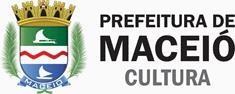 ANEXO IXAUTODECLARAÇÃO DE PESSOAS INDÍGENAS*Eu,						de nacionalidade	,	estado		civil	,profissão	,	RG	nº	, CPF nº	, residente e domiciliado(a)			na		,	no município de	, Estado de Alagoas, sob minha responsabilidade legal, declaro, nos termos da Lei n° 7.115/83, sob as penas da lei, que sou pessoa indígena.Estou ciente de que as informações declaradas neste documento serão divulgadas pela Secretaria de Cultura e Economia Criativa de Maceió, de forma pública, nas publicações dos resultados oficiais deste edital e, em caso de falsidade ideológica, ficarei sujeito às sanções prescritas no Código Penal** e às demais cominações legais aplicáveis.Cidade/Estado, XX de XX de XXXXAssinatura do(a) declarante* Decreto nº 6.040, de 7 de fevereiro de 2007; Decreto nº 8.750, de 9 de maio de 2016**Art. 299: omitir, em documento público ou particular, declaração que dele devia constar, ou nele inserir ou fazer inserir declaração falsa ou diversa da que devia ser escrita, com o fim de prejudicar direito, criar obrigação ou alterar a verdade sobre fato juridicamente relevante:Pena - reclusão, de um a cinco anos, e multa, se o documento é público, e reclusão de um a três anos, e multa, se o documento é particular.SECRETARIA MUNICIPAL DE CULTURA E ECONOMIA CRIATIVARua Melo Morais, 59, Centro, Maceió/AL – CEP: 57020-330 CNPJ: 50.791.658/0001-37